INDICAÇÃO Nº 3202/2018Sugere ao Poder Executivo Municipal de Santa Bárbara d’Oeste e aos órgãos competentes, limpeza e revitalização em praça pública localizada entre as Ruas do Raion, do Linho, Curitiba e Avenida São Paulo no bairro Jardim Esmeralda.Excelentíssimo Senhor Prefeito Municipal, Nos termos do Art. 108 do Regimento Interno desta Casa de Leis, dirijo-me a Vossa Excelência para sugerir que, por intermédio do Setor competente, sejam realizadas limpeza e revitalização em praça pública localizada entre as Ruas do Raion, do Linho, Curitiba e Avenida São Paulo no bairro Jardim Esmeralda, neste munícipio. Justificativa:No local acima mencionado há uma praça que necessita de providências quanto à sua limpeza e revitalização, haja vista o mato alto que encontra-se no local, a copa das árvores que estão atrapalhando na iluminação, os assentos que estão totalmente danificados, acúmulo de lixo e entulhos, o que é propicio para a proliferação de animais peçonhentos, além disto, segundo informações dos moradores esse local se tornou ponto de tráfico de drogas, sendo necessárias providências urgentes. Desta forma, visando garantir a segurança dos moradores e pedestres, venho de maneira respeitosa, requerer que o Senhor Prefeito Municipal, atenda a este pedido como forma de respeito e garantia à dignidade dos cidadãos.Palácio 15 de Junho - Plenário Dr. Tancredo Neves, 11 de maio de 2018.Antonio Carlos RibeiroCarlão Motorista-vereador-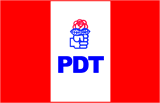 